Публичный отчетдиректора МБОУ «Средняя общеобразовательная школа имени Героя Советского Союза А.М. Селютина с. Михайловское»МО Пригородный район Республики Северная Осетия - Алания2021-2022 учебный год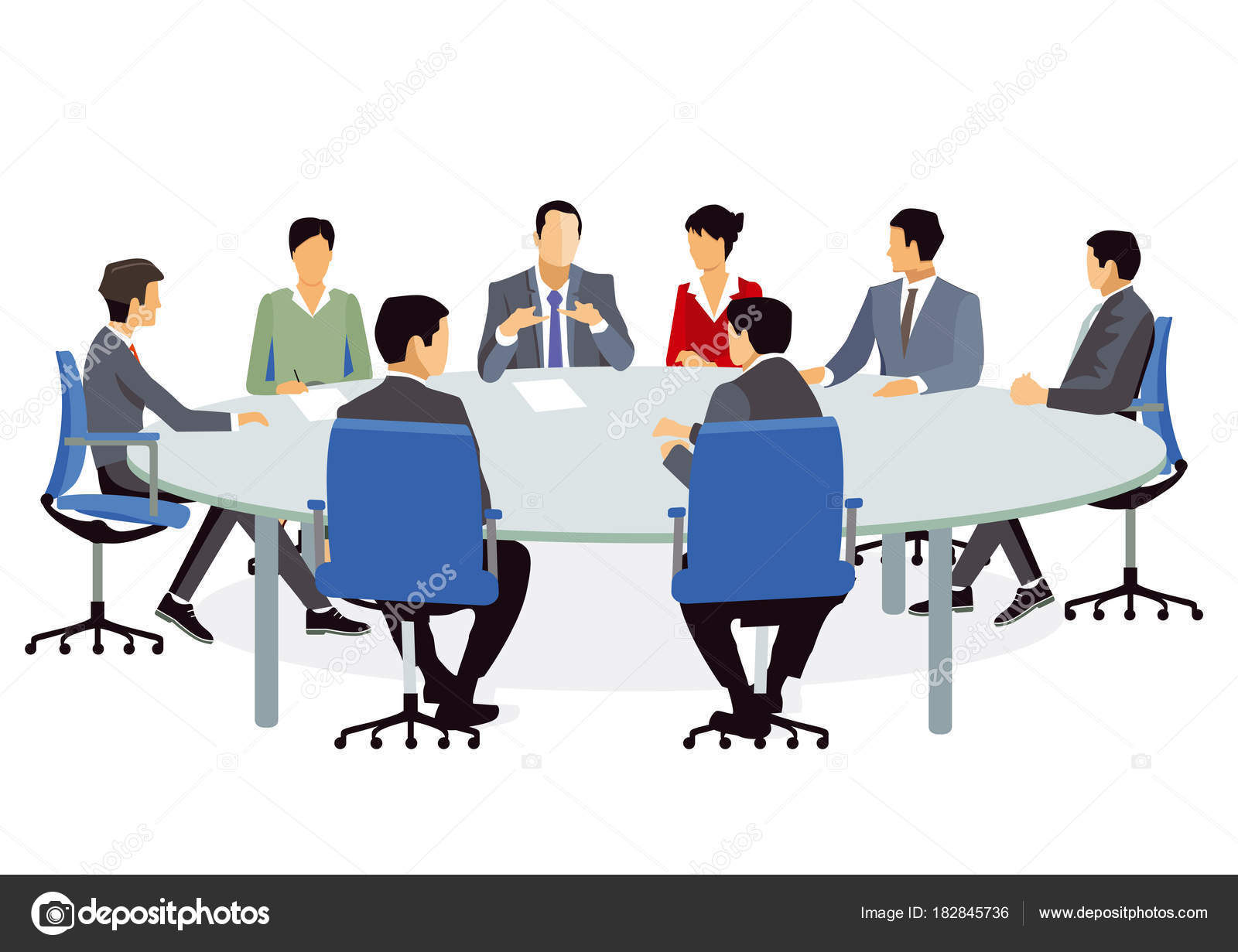 ОБЩАЯ ХАРАКТЕРИСТИКА ОБЩЕОБРАЗОВАТЕЛЬНОГО УЧРЕЖДЕНИЯ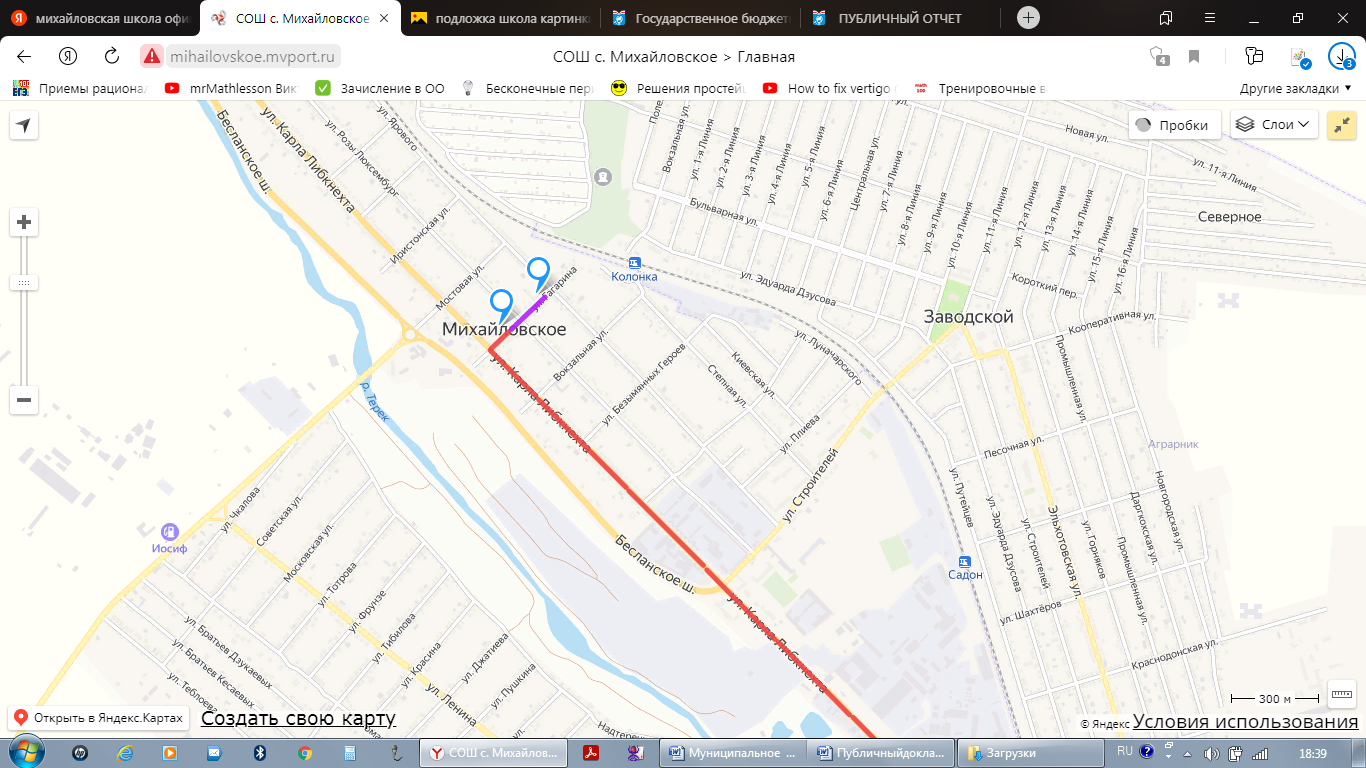 ОБЩАЯ ХАРАКТЕРИСТИКА ШКОЛЬНЫХ ЗДАНИЙЧИСЛЕННОСТЬ И СОСТАВ ОБУЧАЮЩИХСЯВ истекшем 2021-2022 учебном году в МБОУ СОШ с.Михайловское обучалось 873 обучающихся. Из них: в начальной школе (с ГПП) – 404 обучающихся, в 5-9 классах –  405, в 10-11 классах – 64. КАДРОВОЕ ОБЕСПЕЧЕНИЕ ОБРАЗОВАТЕЛЬНОГО ПРОЦЕССАВ школе работает стабильный высокопрофессиональный коллектив, который обеспечивает качественное преподавание предметов, внедряет новое содержание образования и современные технологии обучения. Школа укомплектована кадрами полностью.5 административных работников;52 учителя;  1 педагог-психолог; 1 педагог-библиотекарь;1 преподаватель-организатор ОБЖ.Квалификационные категории учителей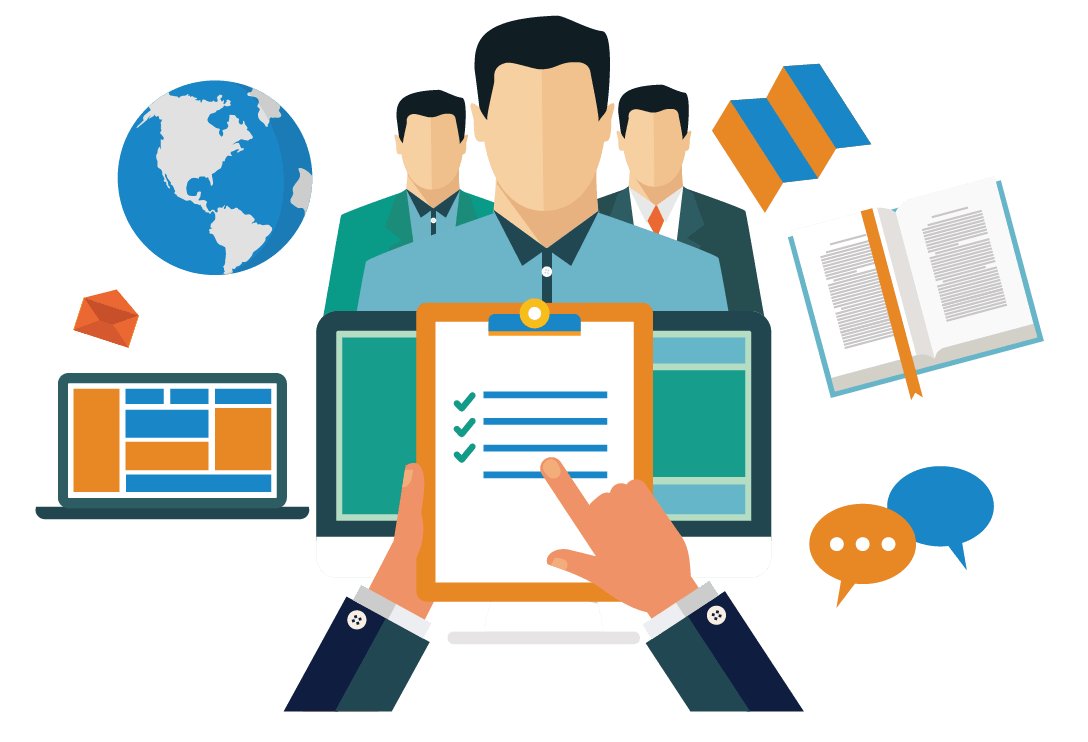 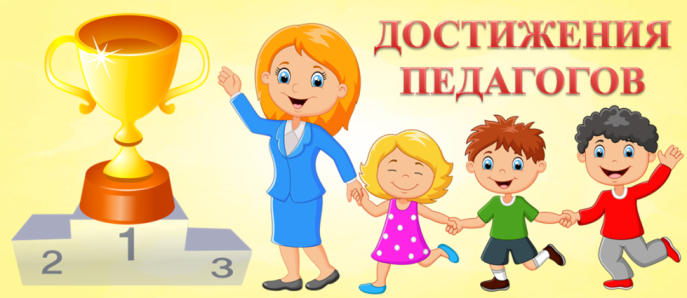 ОБЕСПЕЧЕНИЕ БЕЗОПАСНОСТИ ОБРАЗОВАТЕЛЬНОГО УЧРЕЖДЕНИЯ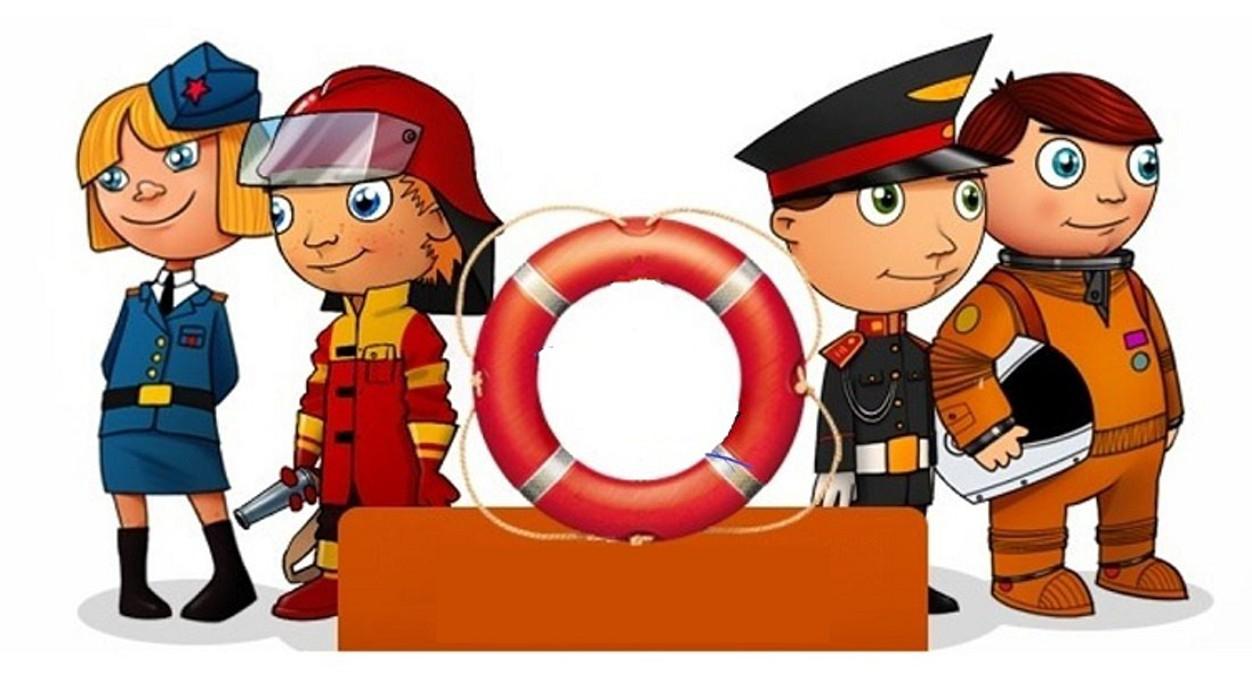 В настоящее время совершенствуется  безопасная среда пребывания всех участников образовательного процесса в школе.	Школа располагает:системой оповещения о пожаре;системой АПС;системой видеонаблюдения;необходимыми первичными средствами пожаротушения;паспортом безопасности; «тревожными» кнопками в каждом корпусе школы; реализует план профилактических мероприятий для учителей и учащихся по вопросам личной и коллективной безопасности;организует показ видео- и киносюжетов по безопасности всем участникам образовательного процесса;проводит эвакуационные тренировки;проводит лекции и инструктажи по ТБ с преподавательским составом и должностными лицами;организует викторины, конкурсы сочинений и рисунков по правилам безопасности дорожного движения, пожарной безопасности;проводит месячники безопасности дорожного движения, гражданской защиты и день защиты детей.	В школе  соблюдаются инструкции, регламентирующие действия педагогического  и детского коллективов в различных ситуациях.ОРГАНИЗАЦИЯ ПИТАНИЯ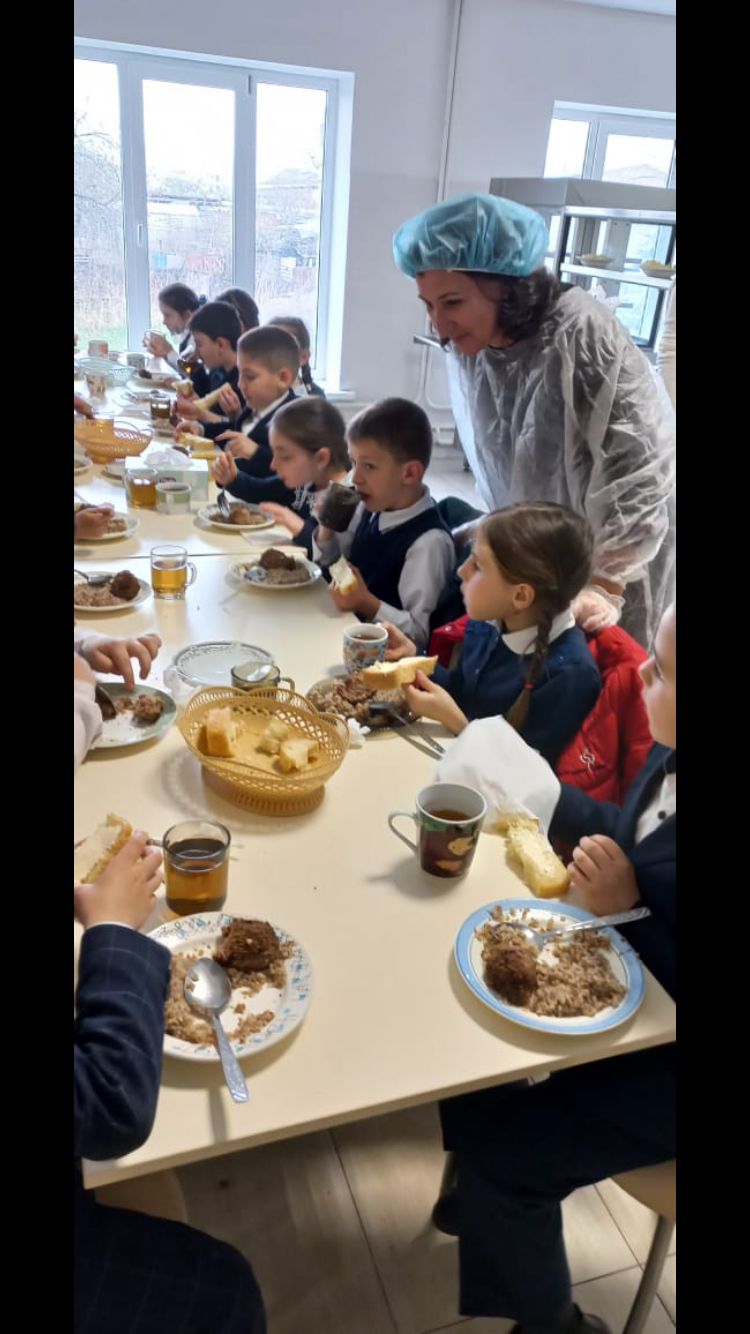 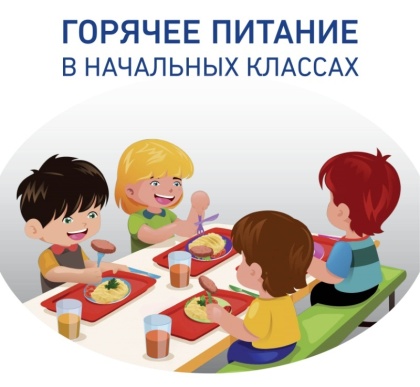 В столовой  МБОУ  "СОШ им.Героя Советского Союза А.М.Селютина с.Михайловское" организовано  бесплатное одноразовое горячее питание, т.е.  завтрак, для обучающихся 1-4 классов.В школе созданы и работают комиссии, позволяющие обеспечить качественное и бесперебойное питание учащихся и осуществляющие ежедневный контроль. Составляются претензионные акты и принимаются необходимые меры для обеспечения качественного и безопасного питания обучающихся и воспитанников школы. Ежедневно на сайте школы публикуется актуальное меню для школьников. 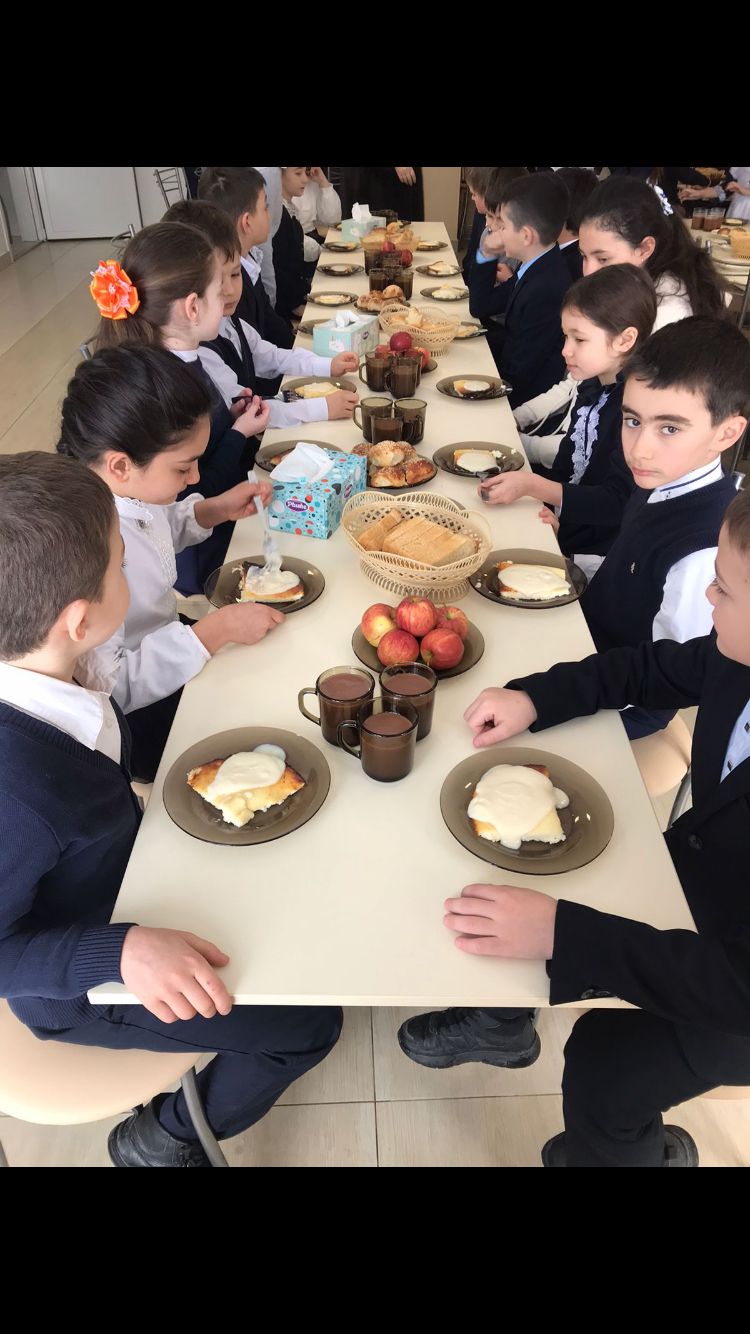 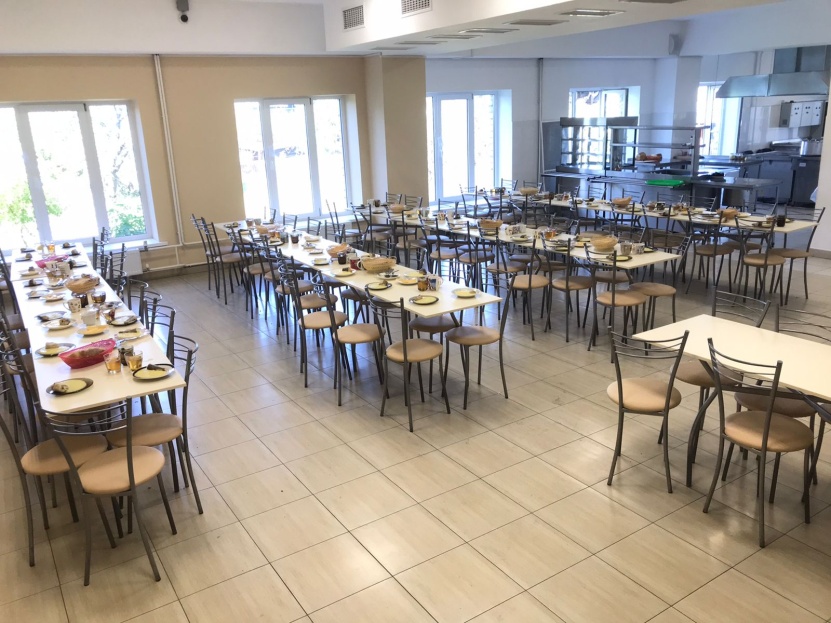 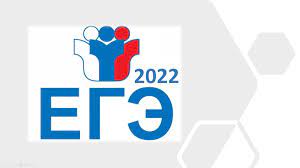 РЕЗУЛЬТАТЫ ЕГЭ 2022Единый государственный экзамен по русскому языкуЕдиный государственный экзамен по математике  (профильный уровень)ЕГЭ по математике профильного уровня в 2022 году сдавали 11 выпускников. Средний балл ЕГЭ-2022 по математике в школе  – 56, что выше показателя ЕГЭ-2021 (53), выше  среднего балла ЕГЭ по  району  (56/493).Средний балл ЕГЭ по математике базовой – 4,3 балла, выше среднего балла ЕГЭ по  району – 4.Результаты ЕГЭ-2022 по выбору 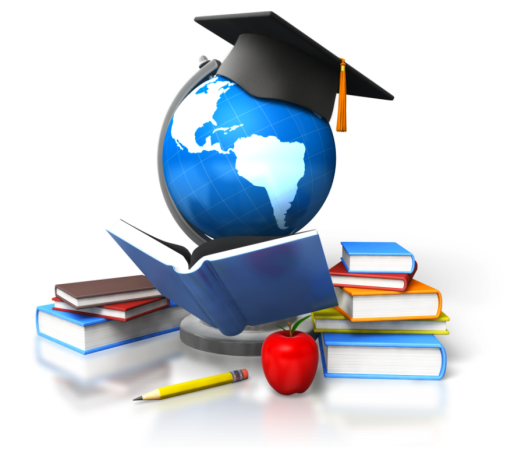 МЕДАЛИСТЫ 2021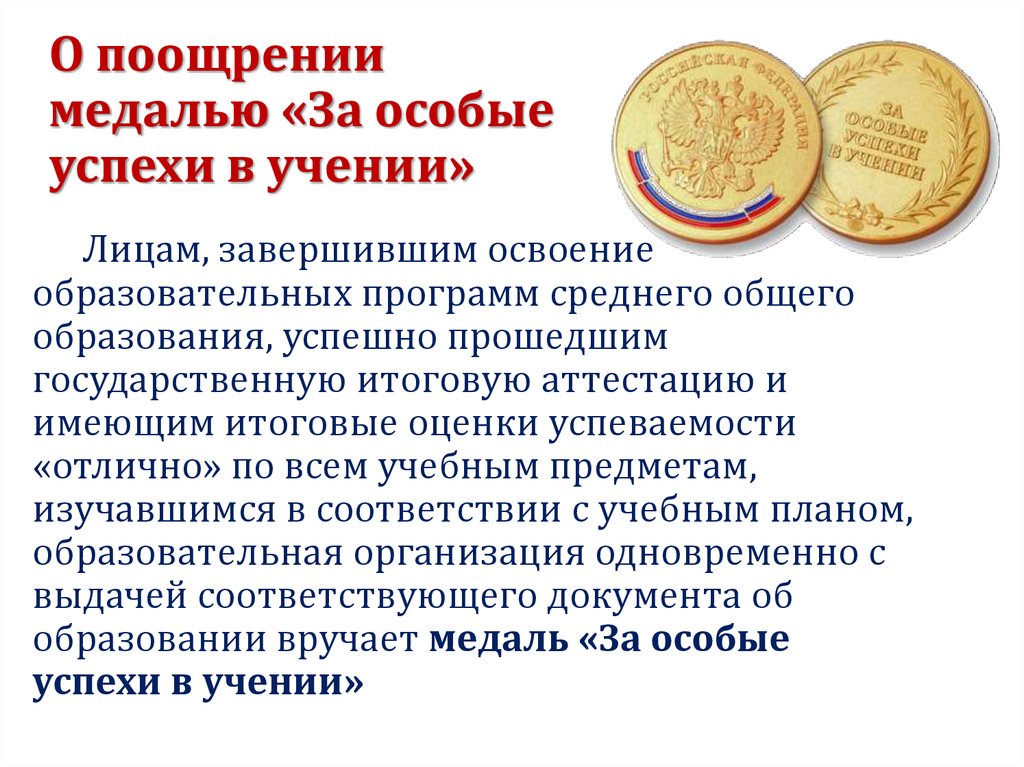 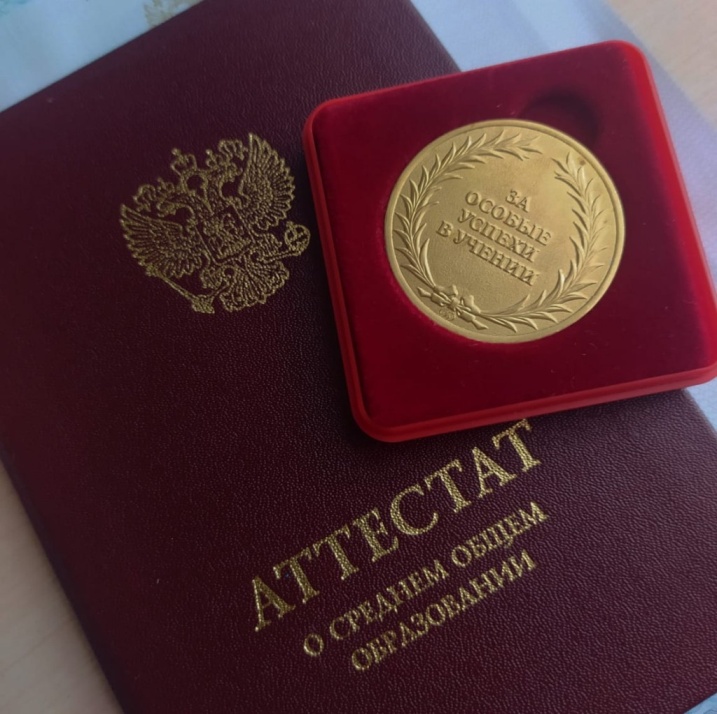 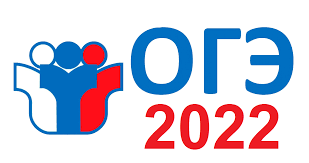 РЕЗУЛЬТАТЫ ОГЭ 2022Основной государственный экзамен по русскому языку Средний балл ОГЭ-2022 по русскому языку в школе –4,2 выше среднего балла ОГЭ-2021 (3,88),выше среднего балла по району (4,0).Основной государственный экзамен по математикеСредний балл ОГЭ-2022 по математике в школе – 3,9 выше среднего балла  ОГЭ-2021 (3,34), выше среднего балла по району (3,5).Результаты ОГЭ   по выборуИнформация  о  результатах ОГЭ выпускников, получивших аттестаты с отличиемв 2021-2022 уч.г.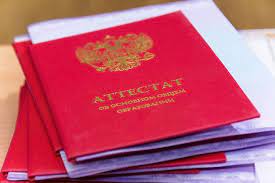 ВСЕРОССИЙСКАЯ ОЛИМПИАДА ШКОЛЬНИКОВ 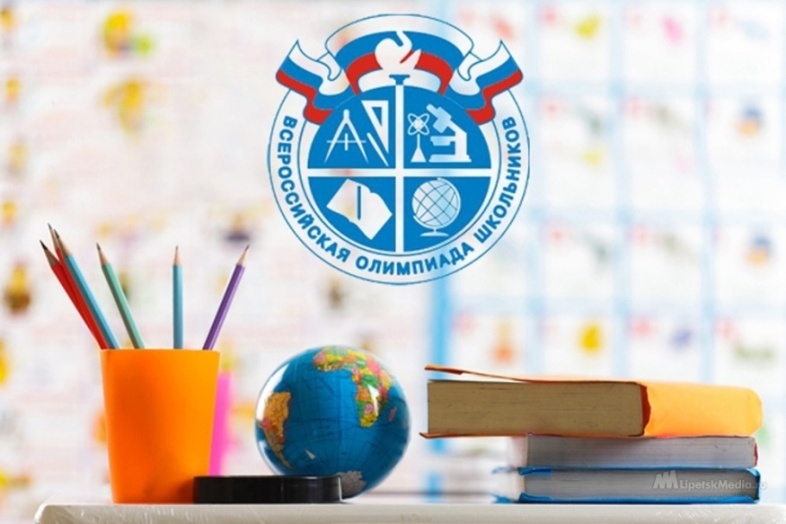 Количественные данные об участниках муниципального этапа всероссийской олимпиады школьников в 2021-22 учебном годуДоля участия обучающихся МБОУ СОШ с.Михайловское в муниципальном этапе ВСОШ  (%) (от общего количество обучающихся 7-9 классов составляет 34,5%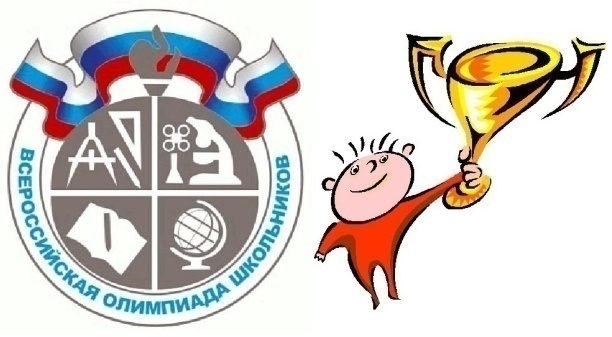 Список   участников регионального этапа ВСОШ в 2021-22 учебном году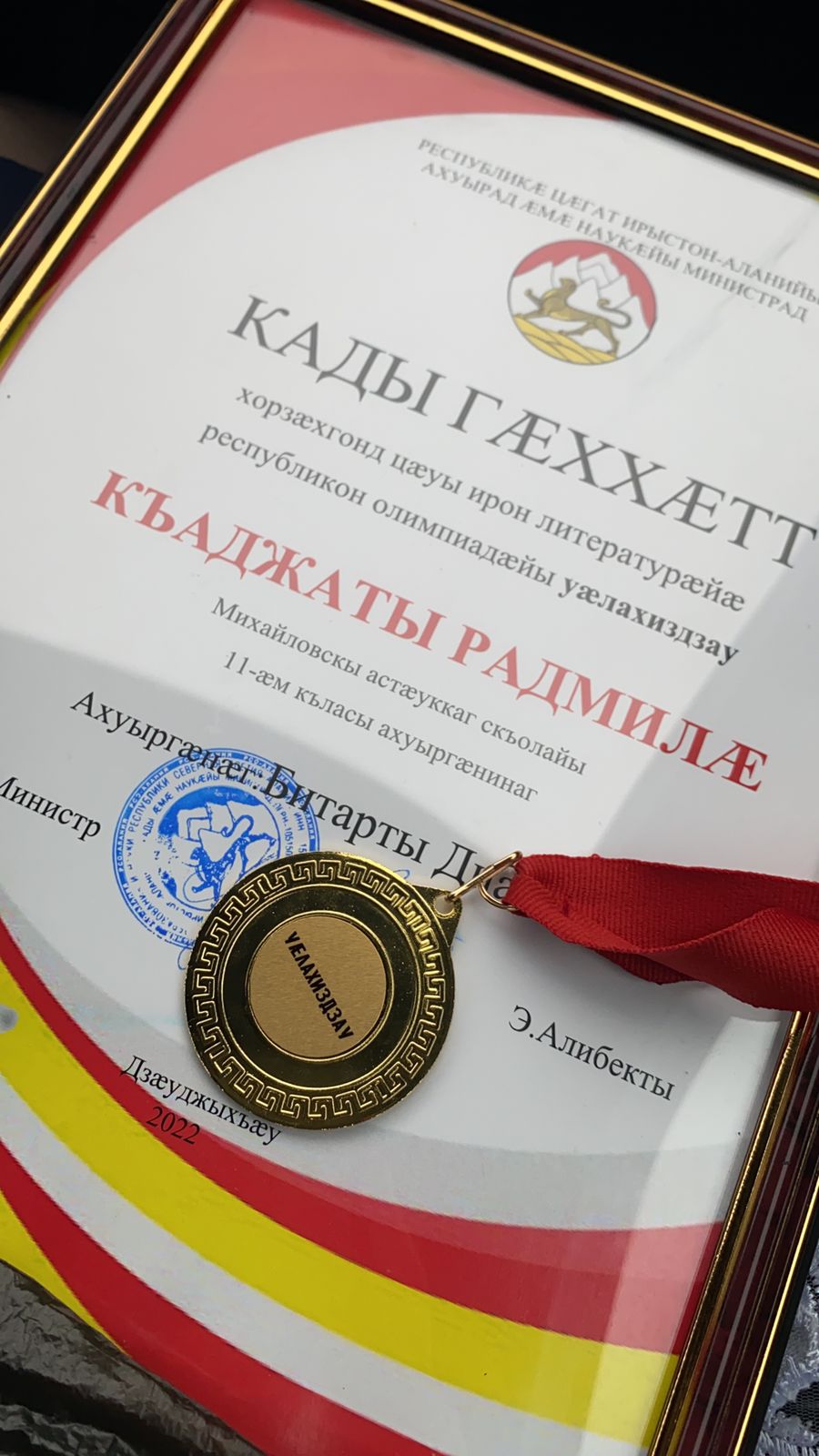 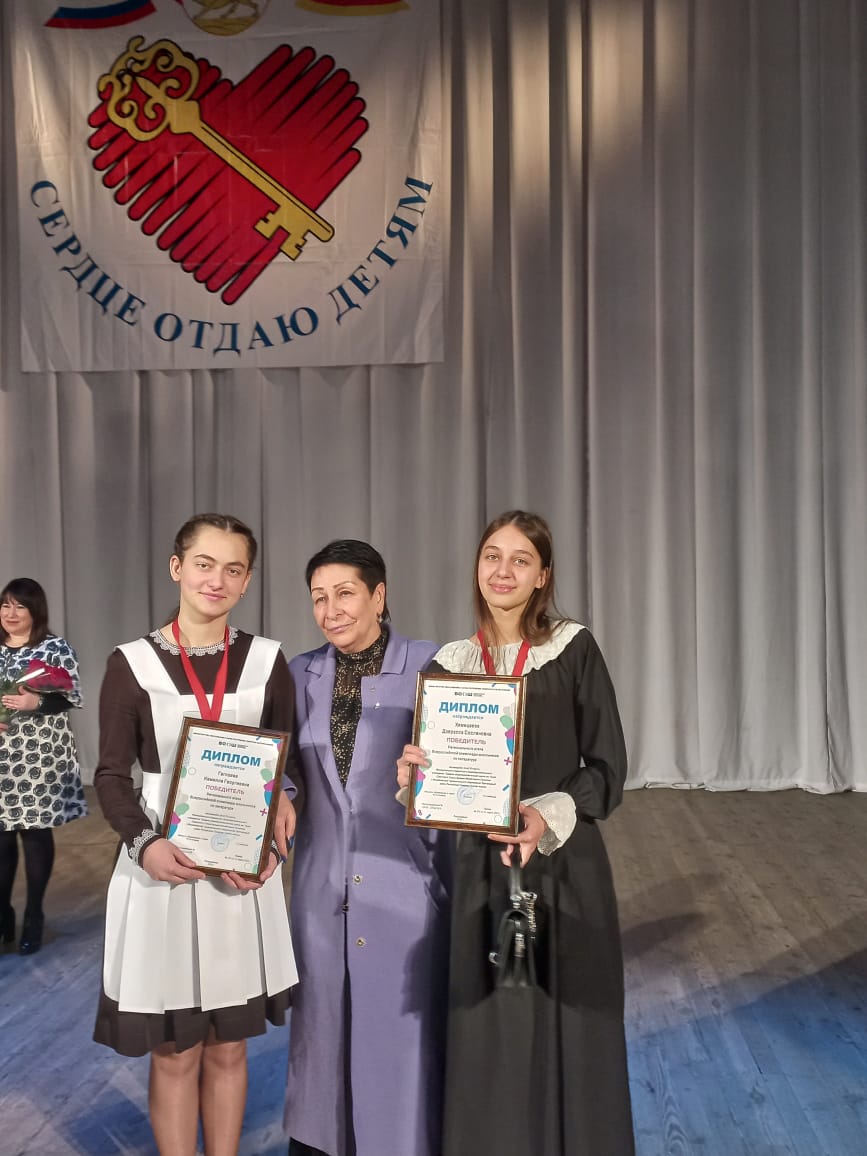 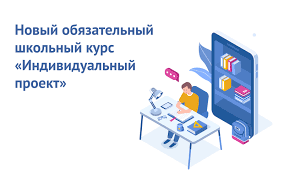 Обязательным компонентом учебного плана среднего общего образования является Индивидуальный проект (ИП). Индивидуальный проект представляет собой особую форму организации деятельности обучающихся (учебное исследование или учебный проект). В МБОУ «СОШ им. Героя Советского Союза А.М. Селютина с.Михайловское» разработано «Положение" об итоговых индивидуальных  исследовательских проектах   в  10 – 11- х классах. Согласно  этому положению выполнялись  исследовательские  проекты в школе. Цели выполнения проектной работы  для обучающихся:  демонстрация своих достижений в самостоятельном освоении содержания и методов избранных областей знаний, способность проектировать и осуществлять целесообразную и результативную деятельность.    Цели проектной деятельности обучающихся для педагогов: создание условий для формирования УУД учащихся, развития их творческих способностей и логического мышления.Подготовка учащихся к защите проекта, заключалась в следующем: подготовить текст выступления: описать проблему, цель, задачи и результаты работы;подготовить компьютерную презентацию; представить продукт  проекта;самооценка работы над проектом.  Продукты индивидуальных итоговых проектов были  представлены в основном в виде письменных  исследовательских работ, носили  реферативный  характер.  Итоги работ  были в     мультимедийной  презентации.Учащиеся проделали свою работу и прошли путь  исследования  для достижения результатов. Большинство проектов были представлены достойно.  Проекты  отличились оригинальным подходом к раскрытию темы, интересными идеями и доступностью донесения информации до слушателей. Большинство учащихся сумели справиться с волнением и достойно выступили, услышав в свой адрес не только конструктивную критику, но и одобрительные отзывы со стороны комиссии. Данное мероприятие чрезвычайно полезно как для получения опыта публичных выступлений, так и для развития ответственности, самостоятельности, научной  грамотности у школьников. Лучшими защитами проектной деятельности признаны выступления  учащихся: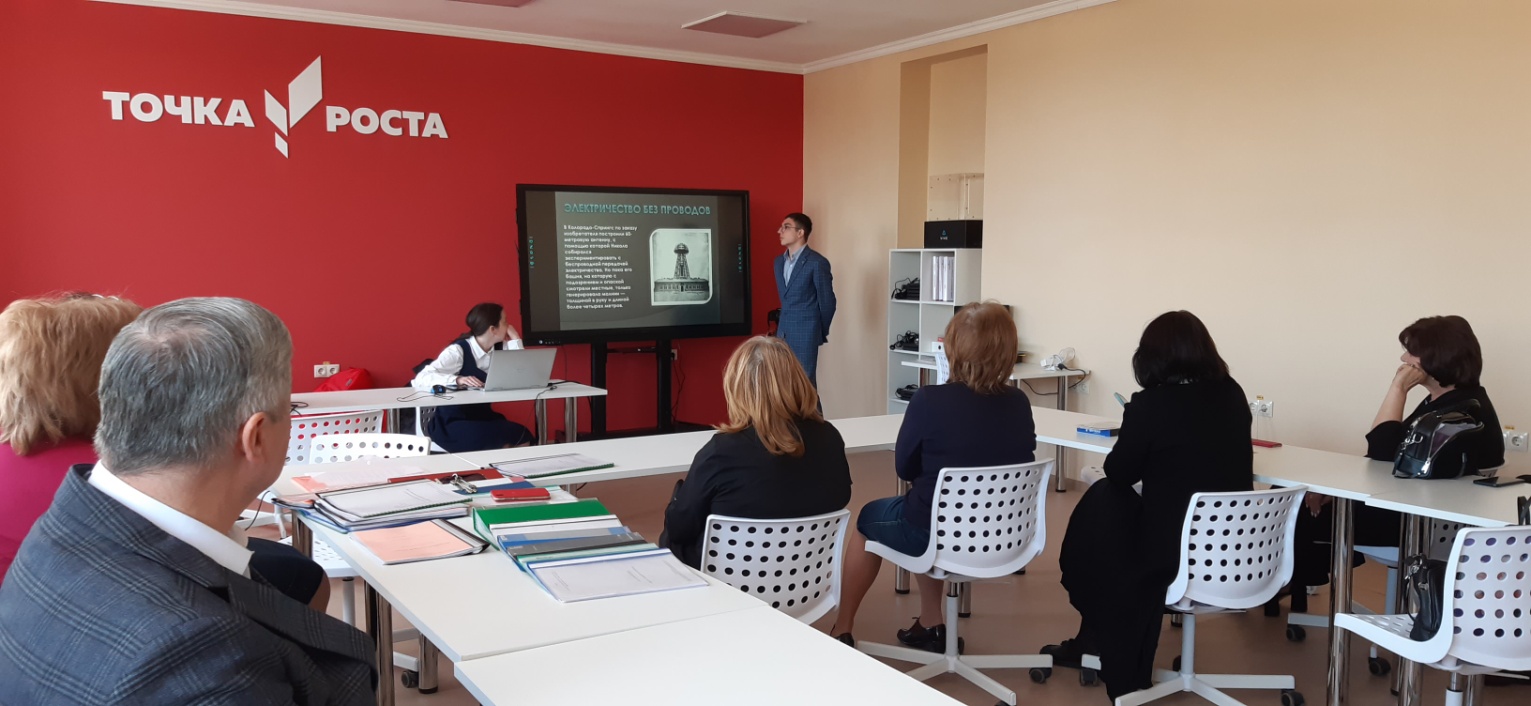 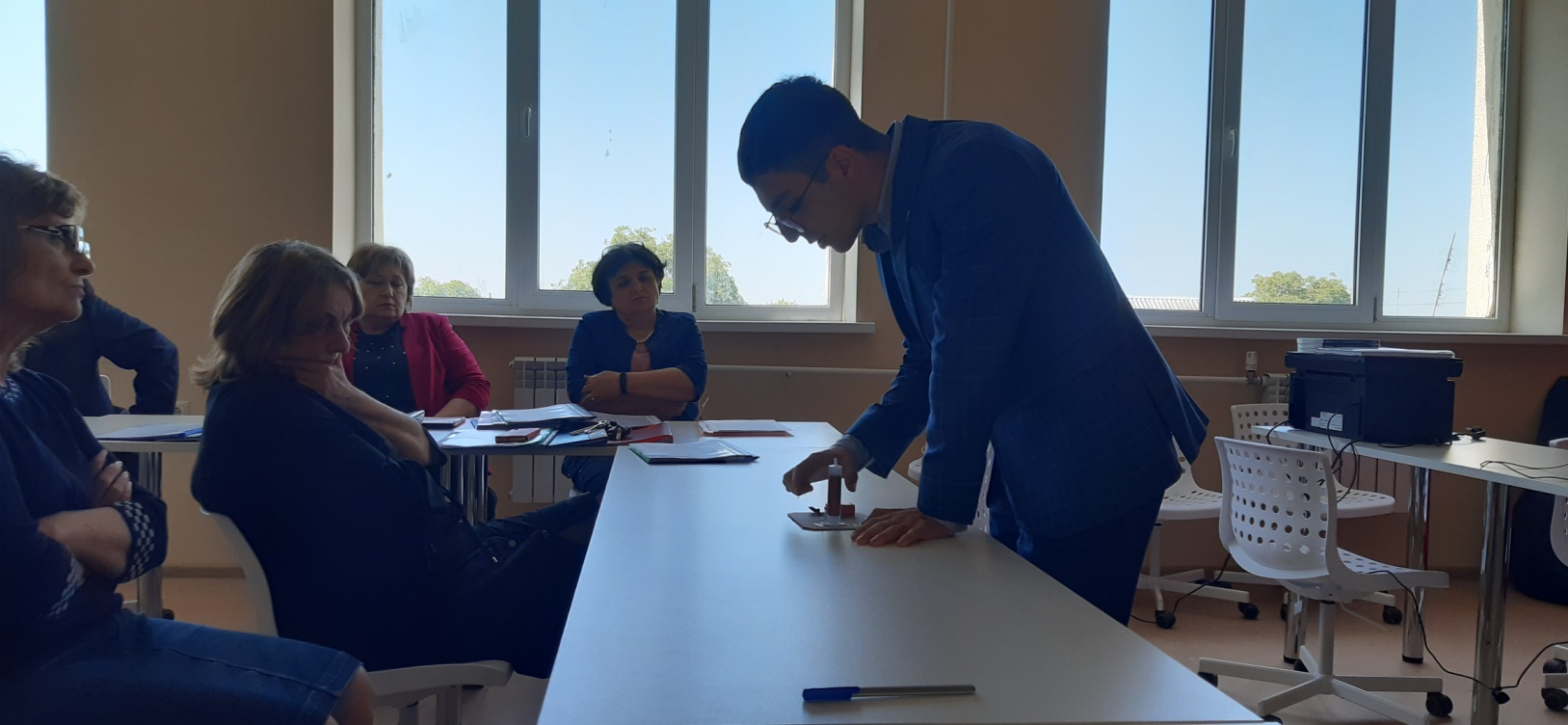 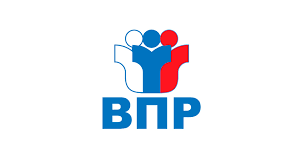 В 2022 году в соответствии с приказом Рособрнадзора от 16.08.2021 № 1139 «О проведении Федеральной службой по надзору в сфере образования и науки мониторинга качества подготовки обучающихся общеобразовательных организаций в форме всероссийских проверочных работ в 2022 году» Всероссийские проверочные работы были запланированы в 4-х, 5-х, 6-х, 7-х, 8-х классах. В соответствии с приказом Рособрнадзора от 28.03.2022 № 467 график проведения ВПР был изменен. Все работы, запланированные с 26.03.2022, были перенесены на осень 2022 года.Информация о проведенных работах представлена в таблице:Одной из ведущих задач модернизации структуры и содержания общего образования является повышение эффективности образовательного процесса в школе в рамках внедрения ФГОС. Обновление содержания образования нацелено на формирование нового воспитательно-образовательного пространства, которое позволит обеспечить духовно-нравственное становление подрастающего поколения, его подготовку к жизненному самоопределению. Требования к результатам обучения сформулированы в виде личностных, метапредметных и предметных результатов.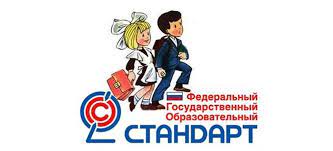 В 2021 – 2022 учебном году в «СОШ с. Михайловское»  реализовались Федеральные государственные образовательные стандарты в 1-11  классах.Деятельность учителей школы была направлена на формирование у детей универсальных учебных действий. Осуществлялся педагогический мониторинг с целью получения достоверной информации об освоении обучающимися федерального государственного образовательного стандарта, получения результатов индивидуальных учебных достижений обучающихся.Система внутришкольного мониторинга образовательных достижений, основными составляющими которой являются материалы стартовой диагностики и материалы, фиксирующие текущие, промежуточные и итоговые учебные достижения, позволяет достаточно полно и всесторонне оценивать как динамику формирования отдельных личностных качеств, так и динамику овладения метапредметными действиями и предметным содержанием.Динамика качества образованияВ течение учебного года осуществляется мониторинг качества образования по предметам с целью совершенствования деятельности педагогического коллектива, повышения качества обученности учащихся. Сравнительный анализ результатов образовательной деятельности по итогам учебного года позволяет сделать вывод о стабильности результатов работы школы.Сравнительный анализ результатов образовательной деятельности по итогам учебного годаПо результатам внутренней оценки качества знаний учащихся по всем предметам в 2021-2022 учебном году в школе качество обученности составляет от 45% по немецкому языку до 80% родному языку. Средняя отметка по школе от 3,6 до 4,2.Показатели качества обученности по отдельным предметам в 2022 году снизились, что объясняется  введением ограничительных мер в связи с пандемией коронавируса (дистанционное обучение,  введение нерабочих дней с 30 октября по 7 ноября 2021 года, высокая степень заболеваемости обучающихся и учителей). На заседаниях предметных методических объединений необходимо сопоставить внешние и внутренние показатели успеваемости, чтобы проанализировать объективность внутреннего оценивания знаний учащихся. Проанализировать результаты  ЕГЭ, ОГЭ по каждому предмету. Результаты анализа использовать при подготовке к ЕГЭ в 2022-2023 учебном году. Динамика успеваемости и качества знаний обучающихсяУспеваемость – стабильно 100% Рост качества знаний – 48% - 50,3%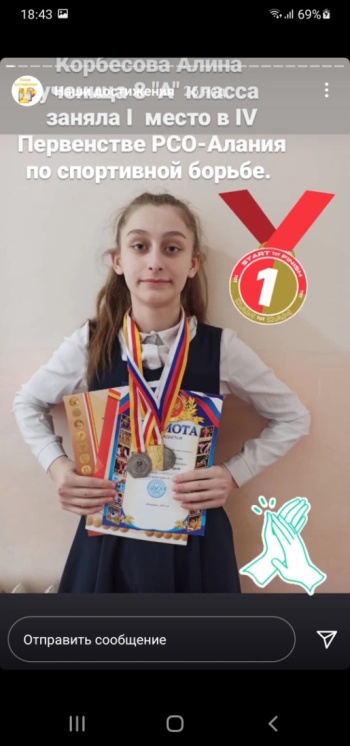 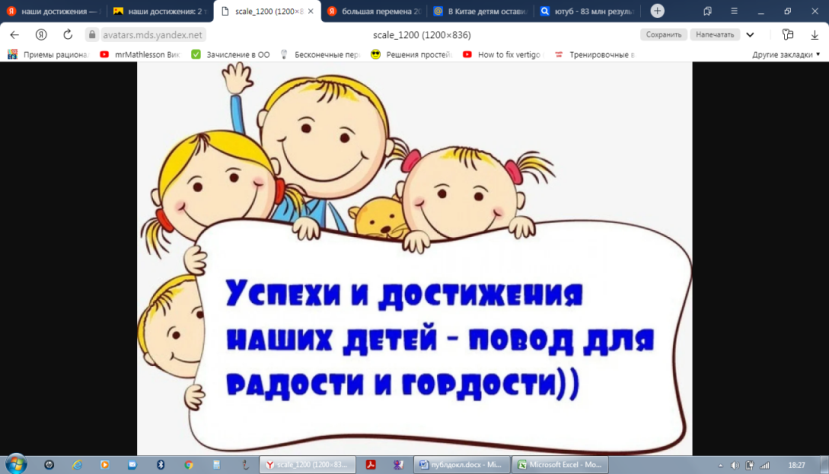 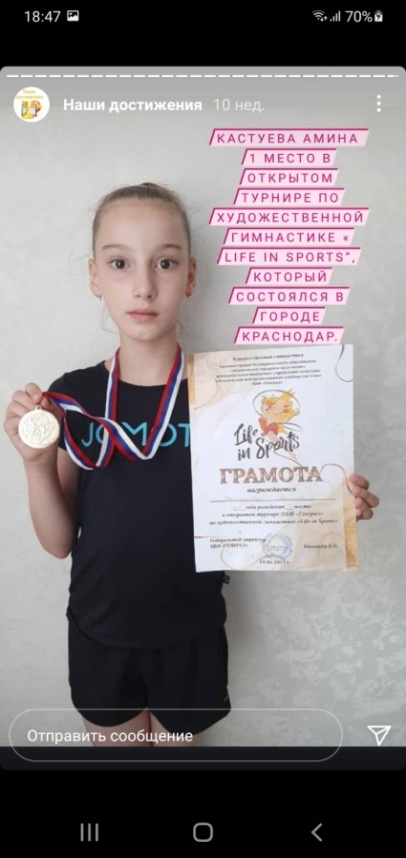 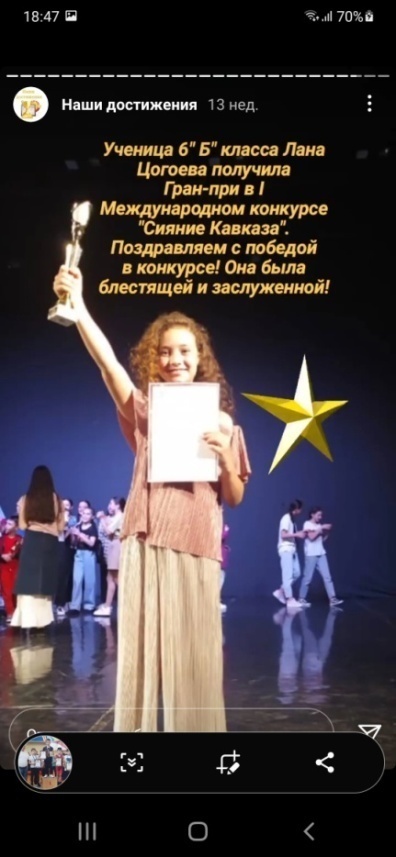 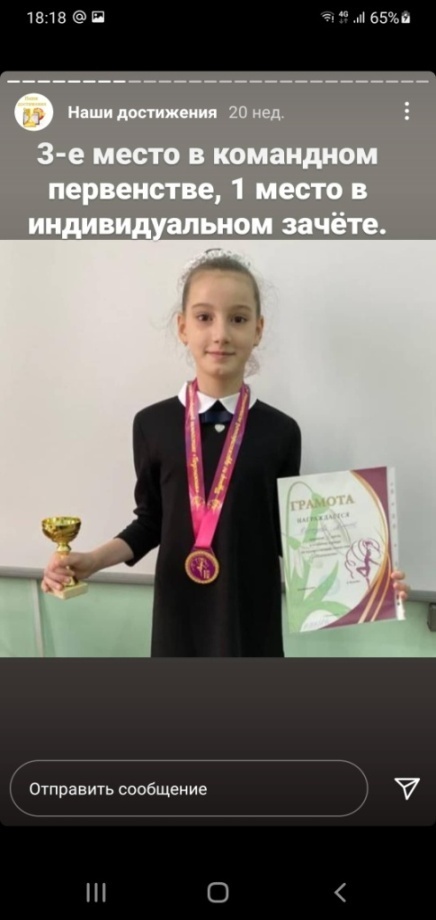 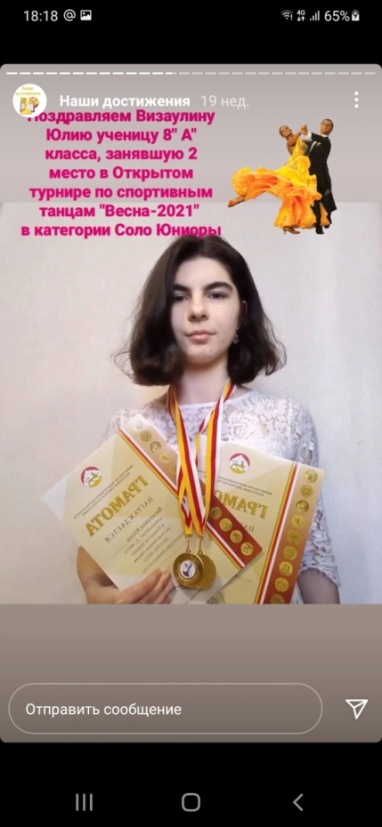 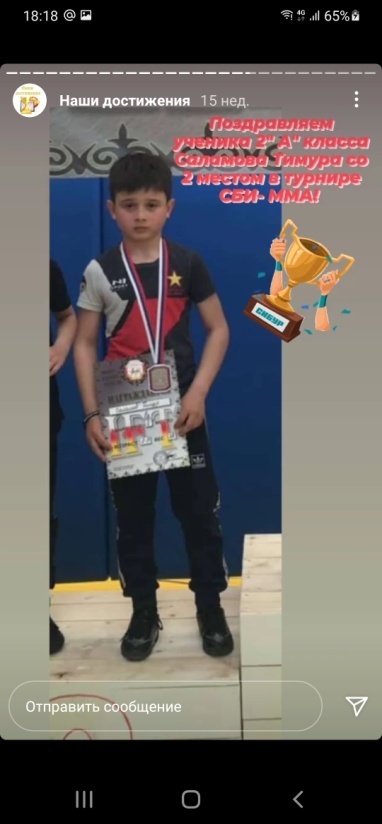 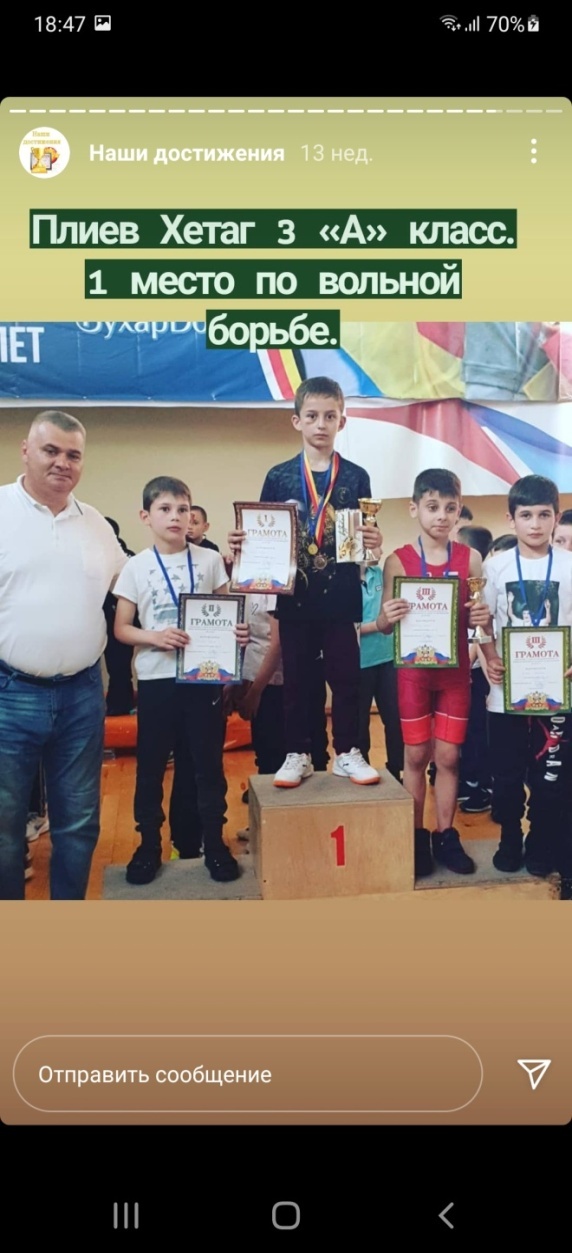 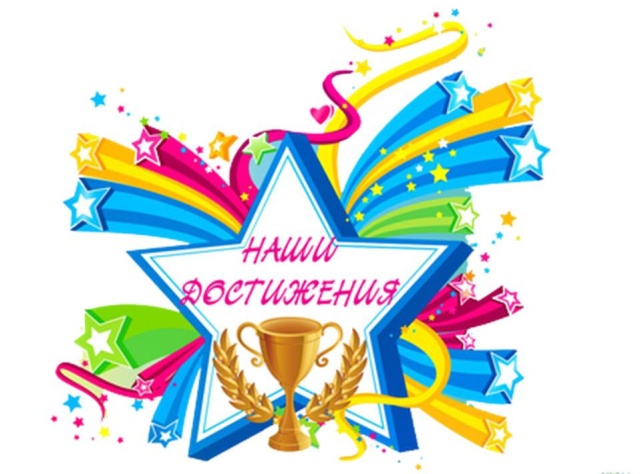 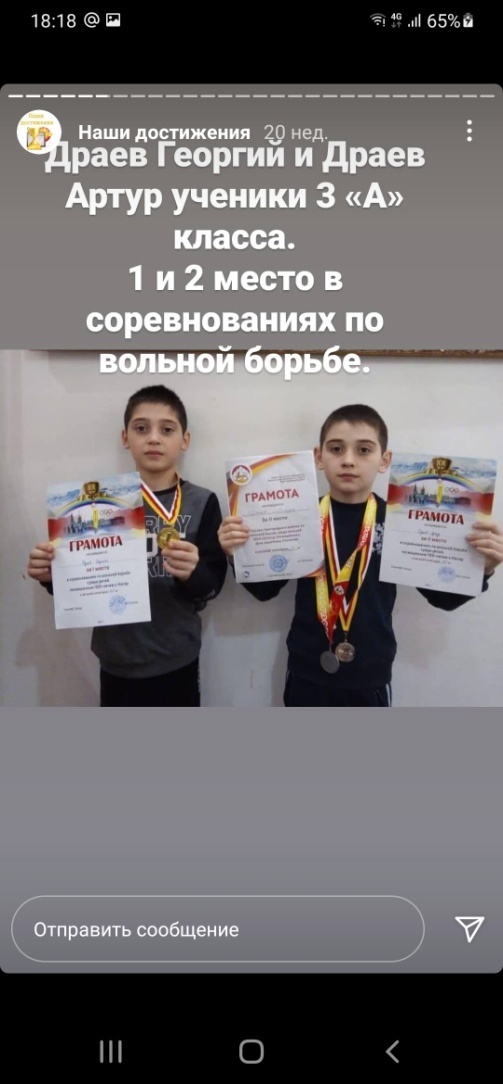 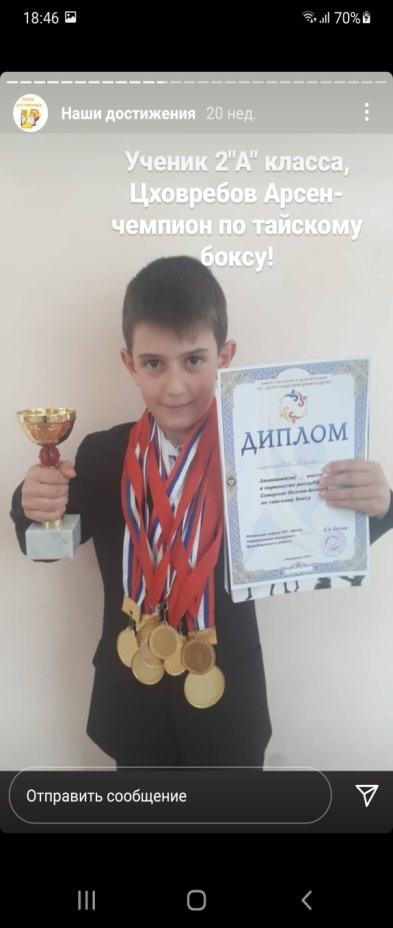 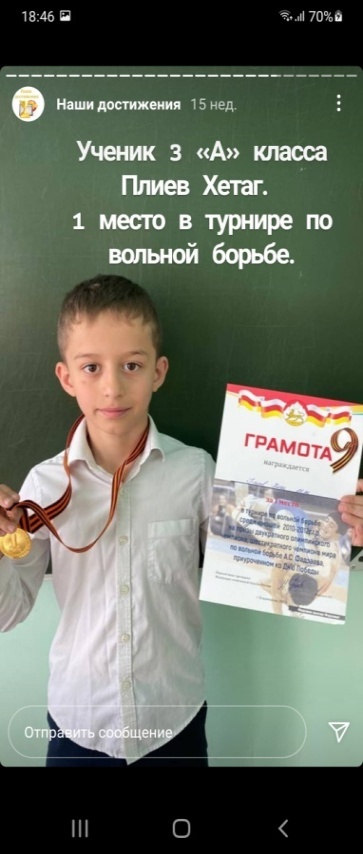 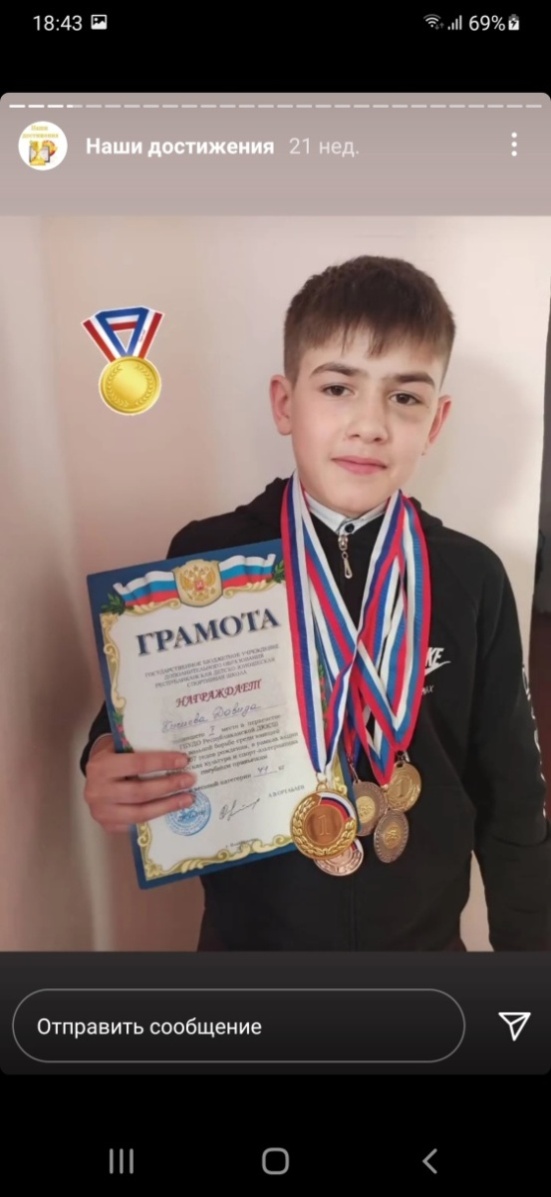 Наименование общеобразовательного учрежденияМуниципальное  бюджетное общеобразовательное учреждение «Средняя общеобразовательная школа имени Героя Советского Союза А.М. Селютина с.Михайловское»Организационно-правовая формамуниципальноеМесторасположениесельскоеНаличие лицензии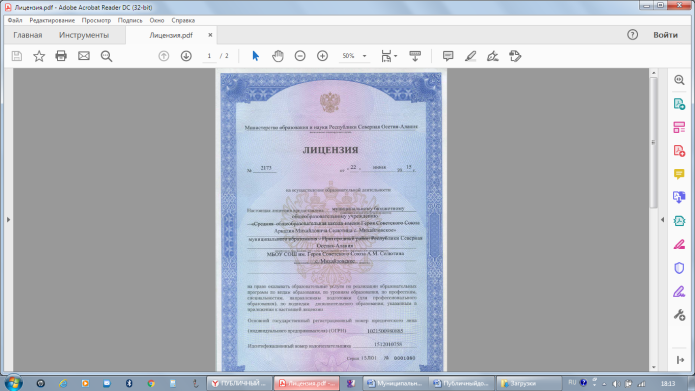 №2173  от 22.06.2015 г.Наличие аккредитации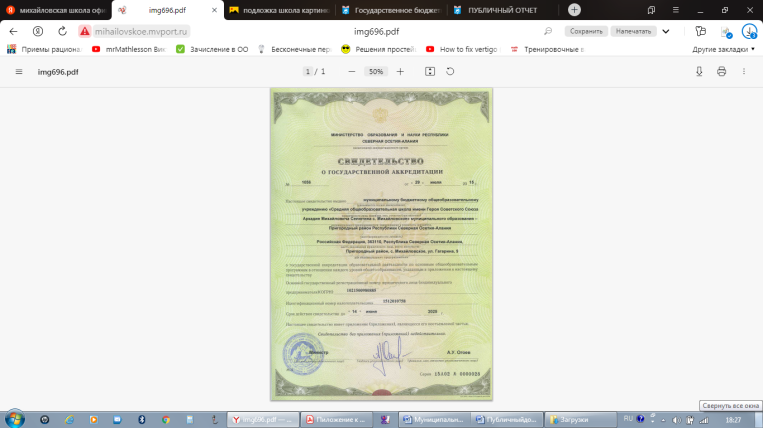 №1056   от 29.07.2015 г.Устав школы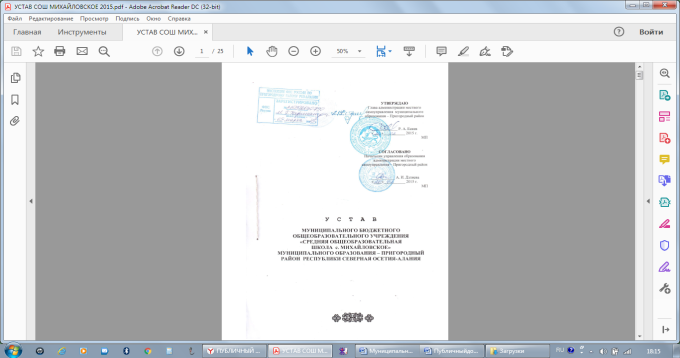 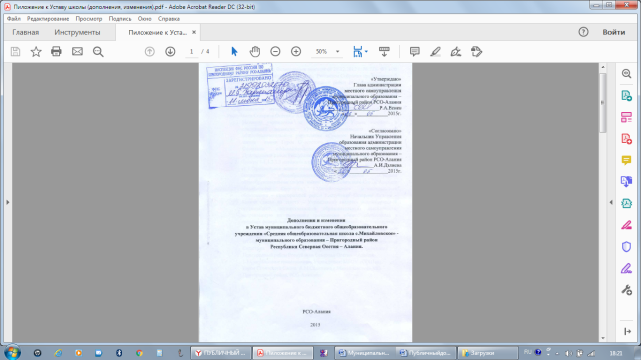 Утвержден 26.02.2015 г.,дополнения и изменения в уставутверждены 26.05.2015 г.Адрес ОУ 363110,  РСО - Алания,МО - Пригородный район, с.Михайловское, ул.Гагарина 9Сайт ОУwww.mihailovskoe.mvport.ru    Электронная почтаmichailovskoe@list.ru   №ФотографияНазваниеАдресПроектная мощностьФактическая наполняемостьГод постройки1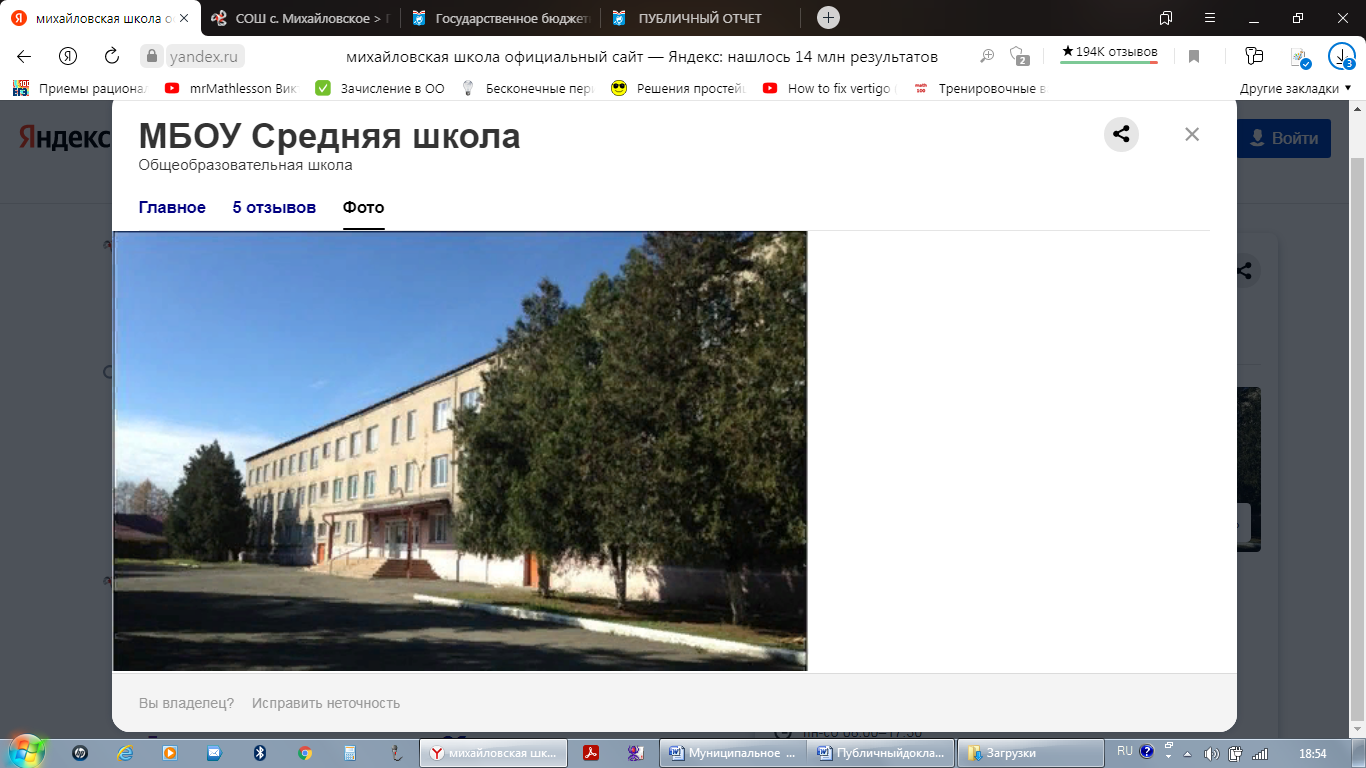 здание средней и старшей школыул. Гагарина 919782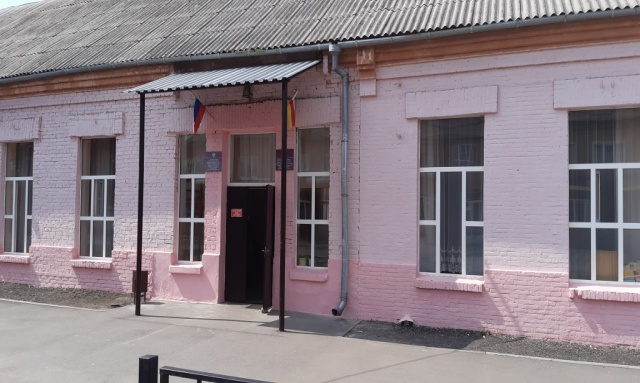 здание начальной школыул. Гагарина 91913Показатели:2021-2022 уч.г.количество обучающихся  на начало учебного года849количество обучающихся на конец учебного года873 (с ГКП)детей с ОВЗ и детей-инвалидов13отличников 103на «4», «5» учатся258% качества 50оставлены на повторный год обучения0 % успеваемости100английский язык изучают	515немецкий язык изучают119осетинский язык  (основные группы) 502осетинский язык  (невладеющие)215мальчики358девочки 396Всего педагогических работников60Административных работников5Учителей52Психологов1Библиотекарь 1Организатор ОБЖ1Образовательный уровень педагогических работников:Образовательный уровень педагогических работников:Высшее58Неполное высшее0Среднее специальное2Уровень квалификации педагоговУровень квалификации педагоговВысшая квалификационная категория 24Первая квалификационная категория9Соответствие занимаемой должности16Государственные наградыГосударственные наградыЗаслуженный учитель РФ0Заслуженный учитель РСО - Алания3Почётная грамота РСО - Алания12Отраслевые наградыОтраслевые наградыПочётный работник общего образования РФ5Почётная грамота Министерства образования и науки РФ2Отличник народного просвещения5№п/пФ.И.О.ДолжностьНаличие наград, званийМедоев Аркадий ХамицовичДиректор школыПочетный работник общего образования РФ, Заслуженный учитель РСО-АланияТогоева Луиза ДаниловнаЗаместитель директора по УВРПочетный работник общего образования РФ, Заслуженный учитель РСО-АланияМоскальчук Нонна НиколаевнаУчитель начальных классовОтличник народного просвещенияТомаева Татьяна ТемболатовнаУчитель русского языкаОтличник народного просвещенияВалиева Фатима ЯковлевнаУчитель математикиОтличник народного просвещенияБекмурзова Светлана ТамбиевнаУчитель математики Почетный работник общего образования РФЦахилова Галина КонстантиновнаУчитель математикиЗаслуженный учитель РСО-АланияКастуева Фатима КасумовнаУчитель историиПочетный работник общего образования РФЦибирова Фаруза ХазметовнаУчитель начальных классовОтличник народного просвещенияГодФИОЗанимаемая должностьНаименование конкурсаУровеньРезультат2020Баликоева А.М.Учитель физики«Нравственный подвиг учителя»РегиональныйПобедитель20212022Казиева З. Т.Учитель английского языкаКонкурс « Лучший учитель года 2020» организованный Министерством образования и науки РСО - АланияРеспубликанскийУчастник20212022Сотиева Дз.О.Учитель родного языка и родной литературыКонкурс учителей родного языка на базе ГБОУШИ «Аланская гимназия» в честь 160 летнего юбилея К. Л. Хетагурова организованный Министерством образования и науки РСО – Алания  12 октябряРеспубликанскийУчастник20212022Кастуева Ф.К.Учитель историиМеждународный  конкурс «Нравственный подвиг учителя»  март 2020РегиональныйПобедитель20212022Баликоева А.М.Москальчук Н.Н.Учитель физикиУчитель нач.классовМеждународный конкурс методических разработок« Уроки Победы» к 75-летию Победы  Региональный этап.Международный  конкурс «Нравственный подвиг учителя»  март 2020Конкурс издательского дома « Первое сентября»  «Мир храним, пока помним о войне»  Урок физики в 7 классе «НАУКА -  ЗНАМЯ ПОБЕДЫ»Региональный чемпионат профессионального мастерства «НАВЫКИ МУДРЫХ» (WorldSkills) по компетенции «Преподавание в младших классах»МеждународныйРегиональныйВсероссийскийРегиональный ПризерДиплом I ст.Диплом победителяПобедительГодКоличество обуч-сяУчительСредний балл по школеСредний балл по районуСредний балл по РСО-А202231Агузарова З.Ц.-11А-68 бТомаева Т.Т.-11Б-60 б646264,04ГодКолич. обуч-сяУчительСреднийбалл по школеСреднийбалл по районуСредний балл по РСО-А202211Профильный уровень564951,04202221Базовый уровень4,34№ПредметКоличество обучающихсяКоличество обучающихсяКоличество обучающихсяСредний балл по школеСредний балл по школеСредний балл по школеСредний балл по району Средний балл по району Средний балл по району Кол-во уч-ся, не преодолевших мин. порогКол-во уч-ся, не преодолевших мин. порогКол-во уч-ся, не преодолевших мин. порог% успев.2020202120222020202120222020202120222020202120222022Общест. 282315404641,750,246137567История                19166393349,645,75295183Биология              88627555747,24870183Химия                  396275447,7475121183Информ.    44625524354,25431267Англ. яз.23155615667,165000100Литерат.-31-595949,651-00100Географ        3--40----1---Физика72-3755-49,5-30--ПредметКол-во сдававшихМаксимальный баллРусский язык3291Математика1166Обществознание1569История                678Биология              678Химия                  671Информатика670Английский язык156Литература159251542018-2019уч.год2019-2020уч.год2020-2021уч.год2021-2022уч.годГодКолич. обуч-сяУчительУспеваемость%Качество знаний%Средняя отметка по школеСредняя  отметка по району Средняя  отметка РСО-А202260Макиева И.В  9ААгузарова З.Ц.9Б100774,24,244,18ГодКолич. обуч-сяУчительУспеваемость%Качество знаний%Средняя отметка по школеСредняя  отметка по району Средняя  отметка РСО-А202260Цахилова Г.К.-9АБагаева А.М.-9Б100803,93,763,68ПредметКоличество обуч-сяКоличество обуч-сяКоличество обуч-сяСредняя отметкаСредняя отметкаСредняя отметка% успеваемости% успеваемости% успеваемости% качества% качества% качестваПредметКоличество обуч-сяКоличество обуч-сяКоличество обуч-сяпо школепо районупо РСО-А% успеваемости% успеваемости% успеваемости% качества% качества% качестваПредмет201920212022202220222022201920212022201920212022Русский яз.7351604,24,244,1810092100755977Математика7351603,93,763,6810092100964080Обществозн.69533,63,523,461001006853История4743,693,77100100100100Биология10113,93,953,851001009091География4943,84,574,31001008650Физика1743,623,62100100100100Химия-354,334,32-100-100Информат.9383,63,493,5810010010053Англ. язык2154,064,110010050100Литература--243,883,73-100-100№ФИО выпускника)ПредметРезультат ОГЭАнтонова Ангелина ВячеславовнаМатематикаОбществознаниеРусский языкИнформатика5454Бегалашвили Милана МуратовнаМатематикаОбществознаниеРусский языкИнформатика4454Мурацева Фариза АртуровнаМатематикаАнглийский языкОбществознаниеРусский язык4555Базрова Камилла АлановнаМатематика ИсторияОбществознаниеРусский язык5444Джанаев Тимур МаратовичМатематикаОбществознаниеРусский языкИнформатика4545Квезерова Алана ОлеговнаМатематикаФизикаРусский языкЛитература5554№Общее количество обучающихся 
7-11 кл. в ОООбщее количество обучающихся 
7-11 кл., принявших участие в МЭО
 (чел.)Классы/количество участников МЭ*Классы/количество участников МЭ*Классы/количество участников МЭ*Классы/количество участников МЭ*Классы/количество участников МЭ*Классы/количество участников МЭ*количество победителейколичество призеров№Общее количество обучающихся 
7-11 кл. в ОООбщее количество обучающихся 
7-11 кл., принявших участие в МЭО
 (чел.)7 кл.8 кл.9 кл.10 кл.11 кл.всего количество победителейколичество призеров275881267111450616ПредметУчастникиУчительПобедители и призерыЛитератураКвезерова А.-9Хамицаева Дз.-10Гаглоева К.-10Агузарова З.Ц. Макиева И.В.Хамицаева Дз.-10Гаглоева К.-10АстрономияЗозырева К.-11Гатагова Д.-11Тотрова Э.-11Дряева Н.-11Баликоева А.М.ГеографияКаджаева Р.-11Фраева М.А.ТехнологияКоцур Д.-9Бегалашвили М.-9Гулуева Л.Р.Джиоева Т.Р.Осетинский языкГаглоева К.-10 Бекмурзова -11Бедоева Т.А.Гаглоева К.-10Осетинская литератураКусраева Д.Каджаева Р.Сотиева Дз.О.Битарова Д.В.Каджаева Р.Э.№Обучающийся                ТЕМА ПРОЕКТА Руководитель Теблоева Н.«Электронные таблицы»Саламова И.А.Бирагов Марат«Катушка Тесла – изобретение обогнавшее время»Козаева Т.А.Тотрова Элина «Витамины и их роль в организме человека»ГумецоваЛ.Ш.Кокаева Агунда «Заболевания кожи»Хубулова Э.Г.Караева  Валерия«Влияние детства на становление личности человека»Хачиров С.С.КлассПредметУчительИтоги III четвертиИтоги III четвертиИтоги III четвертиИтоги III четвертиИтоги III четвертиИтоги III четвертиИтоги III четвертиИтоги ВПРИтоги ВПРИтоги ВПРИтоги ВПРИтоги ВПРИтоги ВПРИтоги ВПРКлассПредметУчительоценкиоценкиоценкиоценкиуспеваемостькач.
знанийср.баллоценкиоценкиоценкиоценкиуспеваемостькач.
знанийср.баллКлассПредметУчитель«5»«4»«3»«2»успеваемостькач.
знанийср.балл«5»«4»«3»«2»успеваемостькач.
знанийср.балл4 Русский  языкМоскальчук Н.Н.Короева М.Г.Дзицоева Р.Х.1636280100653,993626989563,64 МатематикаМоскальчук Н.Н.Короева М.Г.Дзицоева Р.Х.252923100704153323692623,74 Окружающий мирМоскальчук Н.Н.Короева М.Г.Дзицоева Р.Х.3124150100794,2162724396613,811 ФизикаКозаева Т.А.20840100814,520660100844,411 ХимияГумецова Л.Ш.9981100704,1998196674,0ГодКлассКолич. уч-сяУспевают на «5» Успевают на «4»-«5»% кач.% успев.2014-20152-41783266551002015-20162-525646100571002016-20172-635671136581002017-20182-74327016254,81002018-20192-85097120253,699,82019-20202-95998224554,51002020-20212-106949922446,51002021-20222-1175010325850,3100ПредметКачество знаний  %Качество знаний  %Качество знаний  %Качество знаний  %Средняя отметкаСредняя отметкаСредняя отметкаСредняя отметкаПредмет2018-20192019-20202020-20212021-20222018-20192019-20202020-20212021-2022Русск. яз./литер.717466684,14,14,04,0Математика 666655533,93,93,83,7Осет. яз./литер.788079794,24,24,24,2Истор/Обществ.727767584,24,24,03,8Англ.язык778582784,24,34,44,0Нем.язык454134453,63,73,53,6Биология808976734,24,44,04,0География666859593,93,93,83,8Химия686661583,93,93,93,8Физика657364553,94,03,93,7Информатика819481814,34,64,34,2Учебный  год2019-20202020-20212021-2022Успеваемость  %100100100Качество знаний %56,34850,3